Sketch Plan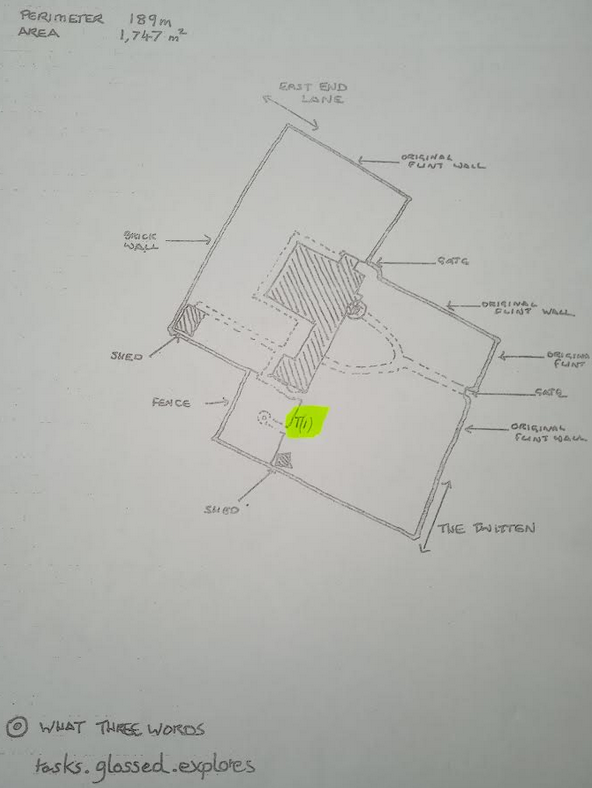 